Work Application Form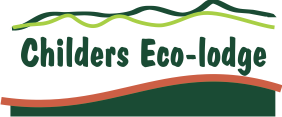 If you would like to apply for a job, please fill in the form and send this back to us with your resume. We have a variety of different jobs at different times of the year and this information helps us find suitable people for different types of jobs.  If we don’t have a specific job suited to you immediately available, you will go on the waiting list for 2 weeks.  If you are still looking for work after 2 weeks, send an email every 2 weeks to stay on the waiting list.You must arrive at Childers Eco-lodge at least 2 days before work starts.You need strong closed shoes, a hat, 3 litres of water bottles, cooler bag, sunscreen, minimum 3 sets of work clothes. You stay at Childers Eco-lodge.  Rent is $196 per week in a 4 bed dorm.  Double Ecotents available $210 per person per week (minimum 2 people).  Limited camping may be available during avocado season (please enquire). Discounted rates apply if working on a piece rate job during September – December only.For some farms you can use your own transport or car pool with others.  Other farms require you to use our transport at a cost of $5 per day you work. Please check out www.childersecolodge.com.auFirst name:                                                          Last name:Gender:   Male   Female                                   Date of Birth:Mobile Phone:                                              Email Address:If you are travelling with other people, please list their names:Passport Country:Do you have a drivers license?       Yes         No                                        Do you have transport?          Yes         No                                              Number of seats:               Have you Picked fruit or vegetables before?             Yes                      NoIf yes what type?Other experience or skills related to farm work or working in heat?Do you hold a current Working Holiday Visa?      Yes     No        How long do you want to work here for?How long have you been in Australia?Do you smoke?    Yes    No        Level of English:    Fluent       Good        Ok        PoorWhere are you currently?When could you arrive at Childers Ecolodge?